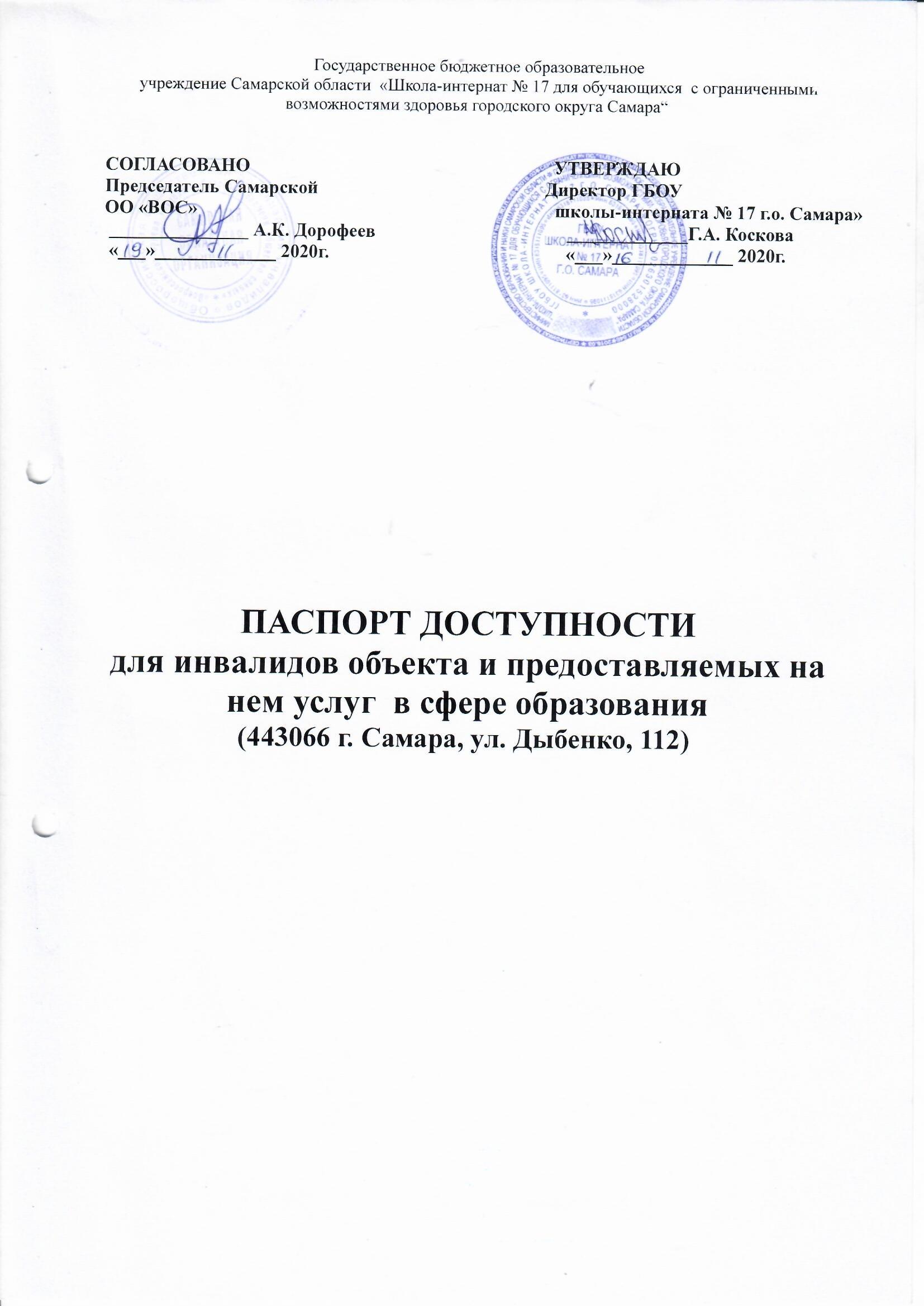 1. Общие сведения об объекте1.1. Наименование (вид) объекта _Образовательное учреждение________________________1.2. Адрес объекта 443076 . Самара, ул Дыбенко, 112__________________________________1.3. Сведения о размещении объекта:- отдельно стоящее здание 3-х этажей, 4482,8 кв.м кв. м- часть здания __________ этажей (или на __________ этаже), _________ кв. м- наличие  прилегающего земельного участка (да, нет); да - 14952 кв.м кв. м1.4. Год постройки здания 1972, последнего капитального ремонта не проводился__________1.5. Дата предстоящих плановых ремонтных работ: текущего нет,капитального — нет,сведения об организации, расположенной на объекте1.6. Название организации (учреждения) (полное юридическое  наименование  -согласно Уставу, краткое наименование) -полное Государственное бюджетное образовательное  учреждение Самарской области  «Школа-интернат № 17 для обучающихся  с ограниченными возможностями здоровья городского округа Самара“ -__ краткое -ГБОУ школа-интернат № 17 г.о. Самара___________________________________1.7. Юридический адрес организации (учреждения) 443076 . Самара, ул Дыбенко, 112______1.8.  Основание  для  пользования объектом (оперативное управление, аренда,собственность) право собственности на объект недвижимости ( Выписка из Единого государственного реестра недвижимости об основных характеристиках и зарегистрированных правах на объект недвижимости от 25.03.2019г)_________________1.9. Форма собственности (государственная, негосударственная) _государственная________1.10.   Территориальная    принадлежность    (федеральная,    региональная,муниципальная) региональная_____________________________________________________1.11. Вышестоящая организация (наименование) Самарское управление министерства образования и науки Самарской области, __________________________________________1.12. Адрес вышестоящей организации, другие координаты 443099, Самарская область,___г. Самара, Самарский район,ул. Фрунзе, 64__________________________________________           2. Характеристика деятельности организации на объекте                        (по обслуживанию населения) 2.1.  Сфера  деятельности (здравоохранение, образование, социальная защита,физическая  культура  и  спорт,  культура,  связь  и информация, транспорт,жилой фонд, потребительский рынок и сфера услуг, другое) Образование_________________2.2. Виды оказываемых услуг образование обучающихся с ограниченными возможностями здоровья по адаптированным образовательным программам начального общего, основного общего и среднего общего образования: для детей с  патологией______ зрения, тотально слепых обучающихся и детей с легкой умственной отсталостью ____2.3.  Форма  оказания  услуг: (на объекте, с длительным пребыванием, в т.ч.проживанием, на дому, дистанционно) на объекте2.4.   Категории  обслуживаемого  населения  по возрасту:  (дети,  взрослыетрудоспособного возраста, пожилые; все возрастные категории) — дети  с 6,5 лет2.5.   Категории  обслуживаемых  инвалидов:  инвалиды,  передвигающиеся  наколяске,  инвалиды с нарушениями опорно-двигательного аппарата; нарушениямизрения, нарушениями слуха, нарушениями умственного развития: инвалиды с нарушениями зрения,_с легкой умственной отсталостью_________________________________________2.6.  Плановая  мощность:  посещаемость  (количество обслуживаемых в день),вместимость, пропускная способность-  посещаемость 280 человек в день, вместимость чел.300, пропускная способность посетителей 320 чел., сотрудников 70 чел.____________2.7.  Участие  в  исполнении  ИПР  инвалида,  ребенка-инвалида  (да,   нет) да____________3. Состояние доступности объекта 3.1. Путь следования к объекту пассажирским транспортом(описать маршрут движения с использованием пассажирского транспорта):рейсовый автобус No70 до остановок «Дыбенко» ___________________________________,наличие     адаптированного     пассажирского    транспорта    к    объекту__________________нет_________________________________________________________ 3.2. Путь к объекту от ближайшей остановки пассажирского транспорта:3.2.1. Расстояние до объекта от остановки транспорта _250 м и 200 м3.2.2. Время движения (пешком) 7 мин. и 4 мин.3.2.3. Наличие выделенного от проезжей части пешеходного пути (да, нет)  да  Присутствует выделенный от проезжей части пешеходный путь, выполненный асфальтовым покрытием3.2.4. Перекрестки: нерегулируемые; регулируемые, со звуковойсигнализацией, таймером; нет - регулируемые, со звуковой сигнализацией;3.2.5. Информация на пути следования к объекту:  акустическая,  тактильная,визуальная; нет: -  акустическая,  тактильная, визуальная___________________________3.2.6. Перепады высоты на пути: есть, нет (описать) -  нет    Их обустройство для инвалидов на коляске: да, нет (да) 3.3. Организация доступности объекта для инвалидов - форма обслуживания* -указывается один из вариантов :«А» -доступность всех зон и помещений -универсальная, «Б» -доступны специально выделенные участки и помещения, «ДУ» -доступность условная: дополнительная помощь сотрудника, услуги на дому, дистанционно, «ВНД» -не организована доступностьс учетом СП 59.13330.2012, СП 59.13330.20163.4. Состояние доступности основных структурно-функциональных зон** Указывается: ДП-В –доступно полностью всем; ДП-И (К, О, С, Г, У) –доступно полностью избирательно (указать категории инвалидов); ДЧ-В –доступно частично всем; ДЧ-И (К, О, С, Г, У) –доступно частично избирательно (указать категории инвалидов); ДУ –доступно условно, ВНД –временно недоступно.Итоговое заключение о состоянии доступности ОСИ:                   Анализ организационно-правовых и организационно-распорядительных документов учреждения показал возможность оказания услуг детям с ограниченными возможностями здоровья и инвалидам в организации4.Оценка состояния и имеющихся недостатковвобеспечении условий доступности для инвалидов объектаОбъект относится к категории приоритетных сфер жизнедеятельности. В связи с тем, что исследуемый объект не предполагается к реконструкции, применяется принцип «разумного приспособления» - адаптации объекта для обеспечения доступности инвалидам и другим МГН5. Управленческое решение 4.1. Рекомендации по адаптации основных структурных элементов объектаПредлагаемые управленческие решения по объемам работ, необходимым для приведения объекта в соответствиес требованиями законодательства Российской Федерации об обеспечении условий их доступности для инвалидов*** указывается один из вариантов (вид работ):не нуждается; ремонт (текущий, капитальный); индивидуальное решение с ТСР; технические решение невозможны –организация альтернативной формы обслуживания.4.2. Период проведения работ в рамках исполнения Не нуждается                    (указывается наименование документа: программы, плана)4.3. Ожидаемый результат (по состоянию доступности) после выполнения  работпо адаптации _______ ДП-И (С,У)________________________________ДП, ДЧ, ДУ, ДП-В, ДП-И, ДЧ-В, ДЧ-ИОценка результата исполнения программы, плана  (по  состоянию  доступности)___________________________________________________________________________4.4. Для принятия решения требуется, не требуется (нужное подчеркнуть):Согласование___________________________________________________________Имеется  заключение  уполномоченной  организации  о  состоянии  доступностиобъекта   (наименование   документа  и  выдавшей  его  организации,  дата),прилагается_____________________________________________________________________4.5.   Информация  размещена  (обновлена)  на  Карте  доступности  субъектаРоссийской Федерации дата _________________________________________________                                                                     (наименование сайта, портала)5. Особые отметкиПаспорт сформирован на основании:1. Анкета (информации об объекте) от 02. 11. 2020 г.2. Акта обследования объекта: N акта 1 от 10.11. 2020 г.3. Решения Комиссии _________________________ от "__" _____________ 2020 г.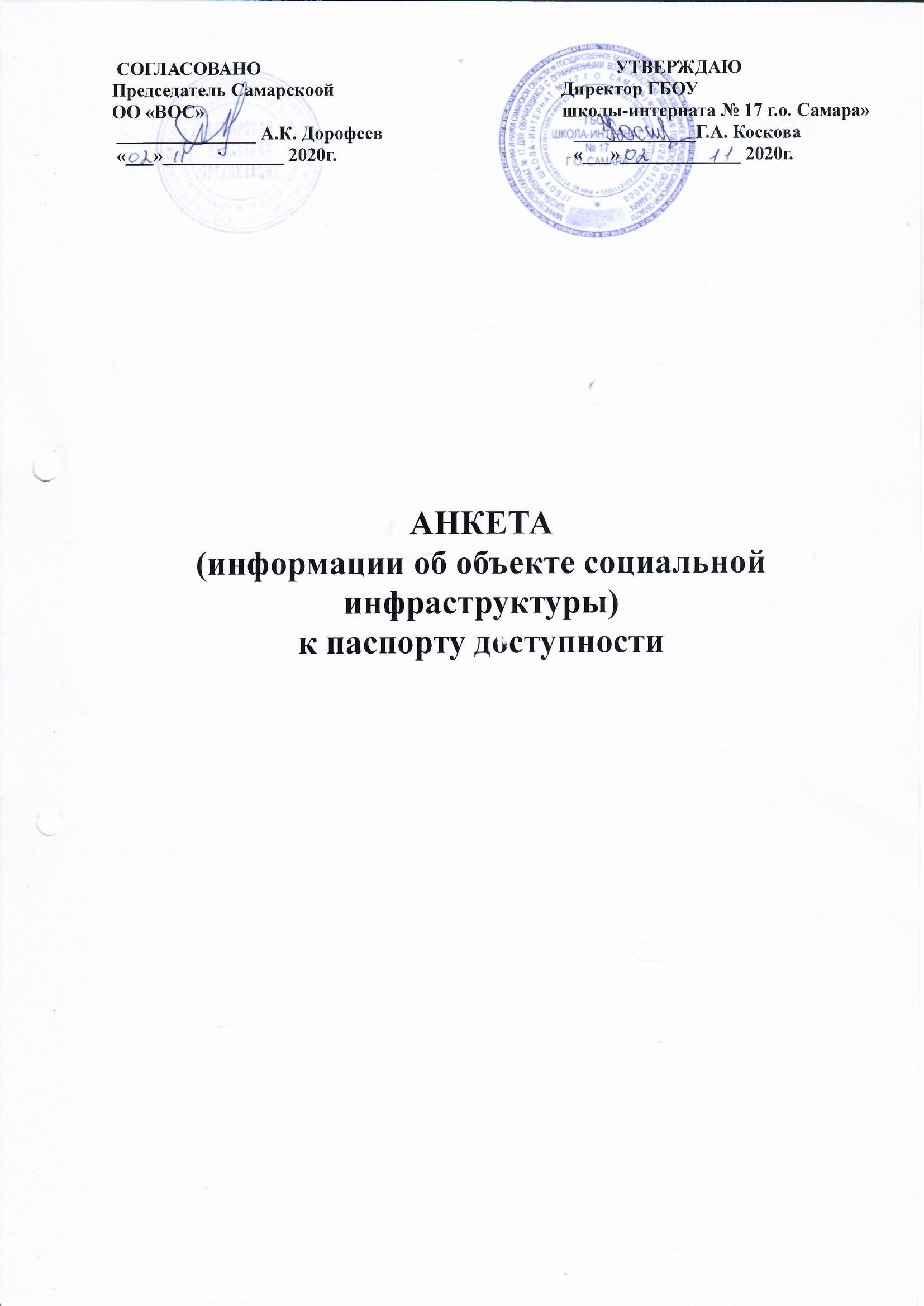 1. Общие сведения об объекте 1.1. Наименование (вид) объекта _Образовательное учреждение________________________1.2. Адрес объекта 443076 . Самара, ул Дыбенко, 112__________________________________1.3. Сведения о размещении объекта:- отдельно стоящее здание 3-х этажей, 4482,8 кв.м кв. м- часть здания __________ этажей (или на __________ этаже), _________ кв. м- наличие  прилегающего земельного участка (да, нет); да 14952 кв.м кв. м1.4. Год постройки здания 1972, последнего капитального ремонта не проводился__________1.5. Дата предстоящих плановых ремонтных работ: текущего нет,капитального — нет,сведения об организации, расположенной на объекте1.6. Название организации (учреждения) (полное юридическое  наименование  -согласно Уставу, краткое наименование) -полное Государственное бюджетное образовательное  учреждение Самарской области  «Школа-интернат № 17 для обучающихся  с ограниченными возможностями здоровья городского округа Самара“ -__ краткое -ГБОУ школа-интернат № 17 г.о. Самара___________________________________1.7. Юридический адрес организации (учреждения) 443076 . Самара, ул Дыбенко, 112______1.8.  Основание  для  пользования объектом (оперативное управление, аренда,собственность) право собственности на объект недвижимости ( Выписка из Единого государственного реестра недвижимости об основных характеристиках и зарегистрированных правах на объект недвижимости от 25.03.2019г)_________________1.9. Форма собственности (государственная, негосударственная) _государственная________1.10.   Территориальная    принадлежность    (федеральная,    региональная,муниципальная) региональная_____________________________________________________1.11. Вышестоящая организация (наименование) Самарское управление министерства образования и науки Самарской области, __________________________________________1.12. Адрес вышестоящей организации, другие координаты 443099, Самарская область,___г. Самара, Самарский район,ул. Фрунзе, 64___________________________________________ 2. Характеристика деятельности организации на объекте2.1.  Сфера  деятельности (здравоохранение, образование, социальная защита,физическая  культура  и  спорт,  культура,  связь  и информация, транспорт,жилой фонд, потребительский рынок и сфера услуг, другое) Образование_________________2.2. Виды оказываемых услуг образование обучающихся с ограниченными возможностями здоровья по адаптированным образовательным программам начального общего, основного общего и среднего общего образования: для детей с  патологией______ зрения, тотально слепых обучающихся и детей с легкой умственной отсталостью ____2.3.  Форма  оказания  услуг: (на объекте, с длительным пребыванием, в т.ч.проживанием, на дому, дистанционно) на объекте2.4.   Категории  обслуживаемого  населения  по возрасту:  (дети,  взрослыетрудоспособного возраста, пожилые; все возрастные категории) — дети  с 6,5 лет2.5.   Категории  обслуживаемых  инвалидов:  инвалиды,  передвигающиеся  наколяске,  инвалиды с нарушениями опорно-двигательного аппарата; нарушениямизрения, нарушениями слуха, нарушениями умственного развития: инвалиды с нарушениями зрения,_с легкой умственной отсталостью_________________________________________2.6.  Плановая  мощность:  посещаемость  (количество обслуживаемых в день),вместимость, пропускная способность-  посещаемость 280 человек в день, вместимость чел.300, пропускная способность посетителей 320 чел., сотрудников 70 чел._________2.7. Участие в исполнении ИПР инвалида, ребенка-инвалида (да, нет) - Да3. Состояние доступности объекта для инвалидов и других маломобильных групп населения (МГН) 3.1. Путь следования к объекту пассажирским транспортом(описать маршрут движения с использованием пассажирского транспорта):рейсовый автобус No70 до остановок «Дыбенко» ___________________________________,наличие     адаптированного     пассажирского    транспорта    к    объекту__________________нет_________________________________________________________ 3.2. Путь к объекту от ближайшей остановки пассажирского транспорта:3.2.1. Расстояние до объекта от остановки транспорта _250м и 200 м3.2.2. Время движения (пешком) 7мин и 4 мин.3.2.3. Наличие выделенного от проезжей части пешеходного пути (да, нет)  да  Присутствует выделенный от проезжей части пешеходный путь, выполненый асфальтовым покрытием____3.2.4.   Перекрестки:    нерегулируемые;    регулируемые,    со    звуковойсигнализацией, таймером; нет - регулируемые,    со    звуковой сигнализацией;3.2.5. Информация на пути следования к объекту:  акустическая,  тактильная,визуальная; нет: -  акустическая,  тактильная, визуальная___________________________3.2.6. Перепады высоты на пути: есть, нет (описать) -  нет    Их обустройство для инвалидов на коляске: да, нет (да) 3.3. Вариант организации доступности ОСИ (формы обслуживания) СП 35-101-2001 3.3. Организация доступности объекта для инвалидов - форма обслуживания      * -указывается один из вариантов :«А» -доступность всех зон и помещений -универсальная, «Б» -доступны специально выделенные участки и помещения, «ДУ» -доступность условная: дополнительная помощь сотрудника, услуги на дому, дистанционно, «ВНД» -не организована доступностьс учетом СП 59.13330.2012, СП 59.13330.2016Итоговое заключение о состоянии доступности ОСИ:                   Анализ организационно-правовых и организационно-распорядительных документов учреждения показал возможность оказания услуг детям с ограниченными возможностями здоровья и инвалидам в организации4.Оценка состояния и имеющихся недостатковвобеспечении условий доступности для инвалидов объектаОбъект относится к категории приоритетных сфер жизнедеятельности. В связи с тем, что исследуемый объект не предполагается к реконструкции, применяется принцип «разумного приспособления» - адаптации объекта для обеспечения доступности инвалидам и другим МГН5. Управленческое решение (предложения по адаптации основных структурных элементов объекта)       Указывается  один из вариантов (видов работ): не нуждается; ремонт (текущий,  капитальный);  индивидуальное решение с ТСР; технические решения невозможны - организация альтернативной формы обслуживания. Приложение № 2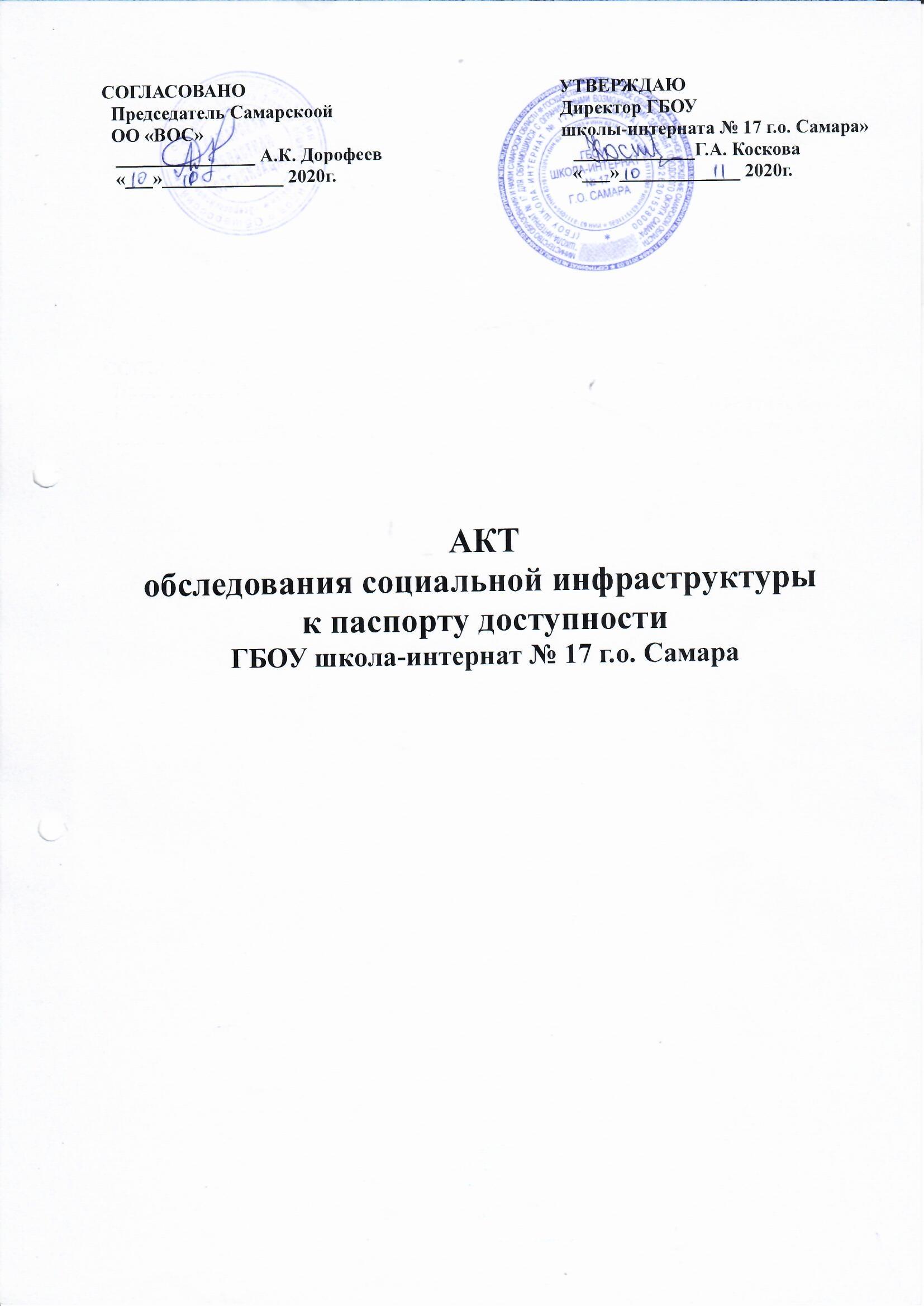 1. Общие сведения об объекте1.1. Наименование (вид) объекта _Образовательное учреждение________________________1.2. Адрес объекта 443076 . Самара, ул Дыбенко, 112__________________________________1.3. Сведения о размещении объекта:- отдельно стоящее здание 3-х этажей, 4482,8 кв.м кв. м- часть здания __________ этажей (или на __________ этаже), _________ кв. м- наличие  прилегающего земельного участка (да, нет); да 14952 кв.м кв. м1.4. Год постройки здания 1972, последнего капитального ремонта не проводился__________1.5. Дата предстоящих плановых ремонтных работ: текущего нет,капитального — нет,сведения об организации, расположенной на объекте1.6. Название организации (учреждения) (полное юридическое  наименование  -согласно Уставу, краткое наименование) -полное Государственное бюджетное образовательное  учреждение Самарской области  «Школа-интернат № 17 для обучающихся  с ограниченными возможностями здоровья городского округа Самара“ -__ краткое -ГБОУ школа-интернат № 17 г.о. Самара________________________________ 1.7. Юридический адрес организации (учреждения) 443076 . Самара, ул Дыбенко, 112______2. Характеристика деятельности организации на объекте Дополнительная информация: Образовательное учреждение3. Состояние доступности объекта3.1. Путь следования к объекту пассажирским транспортом(описать маршрут движения с использованием пассажирского транспорта):рейсовый автобус No70 до остановок «Дыбенко» ___________________________________,наличие     адаптированного     пассажирского    транспорта    к    объекту__________________нет_________________________________________________________ 3.2. Путь к объекту от ближайшей остановки пассажирского транспорта:3.2.1. Расстояние до объекта от остановки транспорта _250м и 200 м3.2.2. Время движения (пешком) ___________________ мин.3.2.3. Наличие выделенного от проезжей части пешеходного пути (да, нет)  да Присутствует выделенный от проезжей части пешеходный путь, выполненый асфальтовым покрытием, Присутствуют трещины, выбоины3.2.4.   Перекрестки:    нерегулируемые;    регулируемые,    со    звуковойсигнализацией, таймером; нет - регулируемые,    со    звуковой сигнализацией;3.2.5. Информация на пути следования к объекту:  акустическая,  тактильная,визуальная; нет: -  акустическая,  тактильная, визуальная___________________________3.2.6. Перепады высоты на пути: есть, нет (описать) -  нет    Их обустройство для инвалидов на коляске: да, нет (да)3.3. Организация доступности объекта для инвалидов - форма обслуживания       Указывается один из вариантов: "А", "Б", "ДУ", "ВНД".3.4. Состояние доступности основных структурно-функциональных зон<**>  Указывается: ДП-В - доступно полностью всем;ДП-И (К, О, С, Г, У)-  доступно  полностью  избирательно  (указать категории инвалидов);ДЧ-В -доступно  частично  всем;  ДЧ-И  (К,  О,  С,  Г,  У)  -  доступно  частичноизбирательно  (указать  категории  инвалидов); ДУ - доступно условно, ВНД -недоступно. 3.5. ИТОГОВОЕ ЗАКЛЮЧЕНИЕ о состоянии доступности ОСИ:                   Анализ организационно-правовых и организационно-распорядительных документов учреждения показал возможность оказания услуг детям с ограниченными возможностями здоровья и инвалидам в организации4.Оценка состояния и имеющихся недостатковвобеспечении условий доступности для инвалидов объектаОбъект относится к категории приоритетных сфер жизнедеятельности. В связи с тем, что исследуемый объект не предполагается к реконструкции, применяется принцип «разумного приспособления» - адаптации объекта для обеспечения доступности инвалидам и другим МГН5. Управленческое решение (проект)4.1. Рекомендации по адаптации основных структурных элементов объекта:  <*>  Указывается  один из вариантов (видов работ): не нуждается; ремонт(текущий,  капитальный);  индивидуальное решение с ТСР; технические решенияневозможны - организация альтернативной формы обслуживания.4.2. Период проведения работ _____________не нуждается__________________________в рамках исполнения _______________________________________________________                    (указывается наименование документа: программы, плана)4.3. Ожидаемый результат (по состоянию доступности) после выполнения  работпо адаптации _______ ДП-И (С,У)________________________________ДП, ДЧ, ДУ, ДП-В, ДП-И, ДЧ-В, ДЧ-ИОценка результата исполнения программы, плана  (по  состоянию  доступности)4.4. Для принятия решения требуется, не требуется (нужное подчеркнуть):4.4.1. Согласование на Комиссии ______________________________________________________________________________________________________________________  (наименование  Комиссии по координации деятельности в сфере обеспечения       доступной среды жизнедеятельности для инвалидов и других МГН)4.4.2.  Согласование  работ  с  надзорными органами (в сфере проектированияи строительства, архитектуры, охраны памятников, другое - указать)__________________________________________не требуется________________________4.4.3. Техническая экспертиза; разработка проектно-сметной документации не требуется__4.4.4. Согласование с вышестоящей организацией (собственником объекта) не требуется__4.4.5.  Согласование  с  общественными  организациями  инвалидов  не требуется__4.4.6. Другое _____________________________________________________________ Имеется  заключение  уполномоченной  организации  о  состоянии  доступностиобъекта   (наименование   документа  и  выдавшей  его  организации,  дата),прилагается     не требуется__4.7.  Информация  может  быть  размещена  (обновлена)  на Карте доступностисубъекта Российской Федерации _____________________________________________ (наименование сайта, портала) 5. Особые отметкиПРИЛОЖЕНИЯ:Результаты обследования:1. Территории, прилегающей к объекту                          на 2 л.2. Входа (входов) в здание                                                 на  1 л.3. Путей движения в здании                                             на 2 л.4. Зоны целевого назначения объекта                              на 2 л.5. Санитарно-гигиенических помещений                        на 1 л.6. Системы информации (и связи) на объекте                 на  1 л. 7. Пути движения к объекту                                             на 1 л.  Результаты фотофиксации на объекте                              на 19 л.Поэтажные планы                                                              на 3 л.Схема движения от остановочных комплексов               на 1л.План прилегающей территории                                        на 1 л. Заместитель директора по безопасности                                             В.Ф. Борзова                                               Приложение 1                                               к Акту № 3 обследования                                                 к паспорту доступности от 10.11..2020I. Результаты обследования:1.Территории, прилегающей к зданиюГосударственное бюджетное образовательное учреждение Самарской области «Школа-интернат № 17 для обучающихся  с ограниченными возможностями здоровья городского округа Самара“  443066 г. Самара, ул. Дыбенко, 112II Заключение по зоне:* указывается:ДП-В-доступно полностью всем; ДП-И(К, О, С, Г, У) –доступно полностью избирательно (указать категории инвалидов); ДЧ-В-доступно частично всем; ДЧ-И(К, О, С, Г, У) –доступно частично избирательно (указать категории инвалидов); ДУ-доступно условно, ВНД-недоступно**указывается один из вариантов: не нуждается; ремонт (текущий, капитальный); индивидуальное решение с ТСР; технические решения невозможны –организация альтернативной формы обслуживанияКомментарий к заключению:                                              Приложение 2                                               к Акту № 3 обследования                                                 к паспорту доступности от 10.11..2020I. Результаты обследования:2. Входы в здание. Административный корпусГосударственное бюджетное образовательное учреждение Самарской области «Школа-интернат № 17 для обучающихся  с ограниченными возможностями здоровья городского округа Самара“  443066 г. Самара, ул. Дыбенко, 112IIЗаключение по зоне* указывается:ДП-В-доступно полностью всем; ДП-И(К, О, С, Г, У) –доступно полностью избирательно (указать категории инвалидов); ДЧ-В-доступно частично всем; ДЧ-И(К, О, С, Г, У) –доступно частично избирательно (указать категории инвалидов); ДУ-доступно условно, ВНД-недоступно**указывается один из вариантов: не нуждается; ремонт (текущий, капитальный); индивидуальное решение с ТСР; технические решения невозможны –организация альтернативной формы обслуживанияКомментарий к заключению                                               Приложение 3                                               к Акту № 3 обследования                                                 к паспорту доступности от 10.11..2020I. Результаты обследования:3. Путей движения внутри здания (в т.ч. путей эвакуации)Государственное бюджетное образовательное учреждение Самарской области «Школа-интернат № 17 для обучающихся  с ограниченными возможностями здоровья городского округа Самара“  443066 г. Самара, ул. Дыбенко, 112II.  Заключение по зоне* указывается:ДП-В-доступно полностью всем; ДП-И(К, О, С, Г, У) –доступно полностью избирательно (указать категории инвалидов); ДЧ-В-доступно частично всем; ДЧ-И(К, О, С, Г, У) –доступно частично избирательно (указать категории инвалидов); ДУ-доступно условно, ВНД-недоступно**указывается один из вариантов: не нуждается; ремонт (текущий, капитальный); индивидуальное решение с ТСР; технические решения невозможны –организация альтернативной формы обслуживанияКомментарий к заключению                                              Приложение 4                                               к Акту № 3 обследования                                                 к паспорту доступности от 10.11..2020I.Результаты обследования:4. Зоны целевого назначения здания (целевого посещения объекта)Вариант I –зона обслуживания инвалидовГосударственное бюджетное образовательное учреждение Самарской области «Школа-интернат № 17 для обучающихся  с ограниченными возможностями здоровья городского округа Самара“  443066 г. Самара, ул. Дыбенко, 112II.  Заключение по зоне* указывается:ДП-В-доступно полностью всем; ДП-И(К, О, С, Г, У) –доступно полностью избирательно (указать категории инвалидов); ДЧ-В-доступно частично всем; ДЧ-И(К, О, С, Г, У) –доступно частично избирательно (указать категории инвалидов); ДУ-доступно условно, ВНД-недоступно**указывается один из вариантов: не нуждается; ремонт (текущий, капитальный);Комментарий к заключению                                               Приложение 4а                                               к Акту № 3 обследования                                                 к паспорту доступности от 10.11..2020I.Результаты обследования:5.Зоны целевого назначенияздания (целевого посещения объекта)Вариант II–места кабинета трудаГосударственное бюджетное образовательное учреждение Самарской области «Школа-интернат № 17 для обучающихся  с ограниченными возможностями здоровья городского округа Самара“  443066 г. Самара, ул. Дыбенко, 112II.  Заключение по зонеуказывается:ДП-В-доступно полностью всем; ДП-И(К, О, С, Г, У) –доступно полностью избирательно (указать категории инвалидов); ДЧ-В-доступно частично всем; ДЧ-И(К, О, С, Г, У) –доступно частично избирательно (указать категории инвалидов); ДУ-доступно условно, ВНД-недоступно**указывается один из вариантов: не нуждается; ремонт (текущий, капитальный); индивидуальное решение с ТСР; технические решения невозможны –организация альтернативной формы обслуживанияКомментарий к заключению                                              Приложение 5                                               к Акту № 3 обследования                                                 к паспорту доступности от 10.11..2020I. Результаты обследования:5. Санитарно-гигиенических помещенийГосударственное бюджетное образовательное учреждение Самарской области «Школа-интернат № 17 для обучающихся  с ограниченными возможностями здоровья городского округа Самара“  443066 г. Самара, ул. Дыбенко, 112II.  Заключение по зонеуказывается:ДП-В-доступно полностью всем; ДП-И(К, О, С, Г, У) –доступно полностью избирательно (указать категории инвалидов); ДЧ-В-доступно частично всем; ДЧ-И(К, О, С, Г, У) –доступно частично избирательно (указать категории инвалидов); ДУ-доступно условно, ВНД-недоступно**указывается один из вариантов: не нуждается; ремонт (текущий, капитальный); индивидуальное решение с ТСР; технические решения невозможны –организация альтернативной формы обслуживанияКомментарий к заключению                                               Приложение 6                                               к Акту № 3 обследования                                                 к паспорту доступности от 10.11..2020I.Результаты обследования: 6. Системы информации на объектеГосударственное бюджетное образовательное учреждение Самарской области «Школа-интернат № 17 для обучающихся  с ограниченными возможностями здоровья городского округа Самара“  443066 г. Самара, ул. Дыбенко, 112II.  Заключение по зоне* указывается:ДП-В-доступно полностью всем; ДП-И(К, О, С, Г, У) –доступно полностью избирательно (указать категории инвалидов); ДЧ-В-доступно частично всем; ДЧ-И(К, О, С, Г, У) –доступно частично избирательно (указать категории инвалидов); ДУ-доступно условно, ВНД-недоступно**указывается один из вариантов: не нуждается; ремонт (текущий, капитальный); индивидуальное решение с ТСР; технические решения невозможны –организация альтернативной формы обслуживанияКомментарий к заключению                                              Приложение 7                                               к Акту № 3 обследования                                                 к паспорту доступности от 10.11..2020I. Результаты обследования:7. Пути движения к объекту:Государственное бюджетное образовательное учреждение Самарской области «Школа-интернат № 17 для обучающихся  с ограниченными возможностями здоровья городского округа Самара“  443066 г. Самара, ул. Дыбенко, 112II.  Заключение по зоне* указывается:ДП-В-доступно полностью всем; ДП-И(К, О, С, Г, У) –доступно полностью избирательно (указать категории инвалидов); ДЧ-В-доступно частично всем; ДЧ-И(К, О, С, Г, У) –доступно частично избирательно (указать категории инвалидов); ДУ-доступно условно, ВНД-недоступно**указывается один из вариантов: не нуждается; ремонт (текущий, капитальный); индивидуальное решение с ТСР; технические решения невозможны –организация альтернативной формы обслуживанияКомментарий к заключениюN п/пКатегория инвалидов(вид нарушения)Вариант организации доступности объекта1Все категории инвалидов и МГНв том числе инвалиды:2передвигающиеся на креслах-колясках3с нарушениями опорно-двигательного аппарата4с нарушениями зрения А5с нарушениями слуха6с нарушениями умственного развития АN п/пОсновные структурно-функциональные зоныСостояние доступности, в том числе для основных категорий инвалидов <**>1Территория, прилегающая к зданию (участок)ДП-И (С,У)2Вход (входы) в зданиеДП-И (С,У)3Путь (пути) движения внутри здания (в т.ч. пути эвакуации)ДП-И (С,У)4Зона целевого назначения здания (целевого посещения объекта)ДП-И (С,У)5Санитарно-гигиенические помещенияДП-И (С,У)6Система информации и связи (на всех зонах)ДП-И (С,У)7Пути движения к объекту (от остановки транспорта)ДП-И (С,У)N п/пОсновные структурно-функциональные зоныОценка состояния доступности, и имеющихся недостатков в обеспечении условий доступности для инвалидов объекта, рекомендации по адаптации1Выделенные стоянки автотранспортных средств для инвалидовНе предусмотреныНе предусмотрены2Сменные кресла-коляски Отсутствуют3Адаптированные лифтыНе предусмотрены4Пандусы/съездыОтсутствуют. по территории (Фото №15, 13) рекомендовано замена съездами не менее чем на одном проходе  центральный  выход (Фото № 15) предусмотреть дублирование лестничного марша пандусомПри переустройстве придерживаться п.6.2.9 СП 59.13330.2016, п.6.6 СП 118.13330 .20125Раздвижные двери Не требуется.6Надлежащее размещение оборудования и носителей информации, необходимых для обеспечения беспрепятственного доступа к объектам (местам предоставления услуг) инвалидов, имеющих стойкие расстройства функции зрения, слуха и передвиженияПрисутствует7Дублирование необходимой для инвалидов, имеющих стойкие расстройства функции зрения, зрительной информации –звуковой информацией, а также надписей, знаков и инойтекстовой и графической информации –знаками, выполненными рельефно-точечным шрифтом Брайля и на контрастном фонеУстановлена система звукового оповещения при необходимости эвакуации. Установлены информирующие таблички для людей с нарушением зрения с использованием рельефных знаков и символов, а также рельефно-точечного шрифта Брайля перед входом в здание и перед входами в помещения,8Пути движения на территорииНе требуетсяNo п/пОсновные структурно-функциональные зоны объектаУправленческое решение1Территория, прилегающая к зданию,Не нуждается2Вход (входы) в здание   Реконструкция3Путь (пути) движения внутри здания (в т.ч. пути эвакуации)Не нуждается4Зона целевого назначения здания (целевого посещения объекта)Не нуждается5Санитарно-гигиенические помещенияНе нуждается6Система информации на объектеНе нуждается7Пути движения к объекту (от остановки транспорта)Не нуждаетсяN п/пКатегория инвалидов(вид нарушения)Вариант организации доступности объекта1Все категории инвалидов и МГНв том числе инвалиды:2передвигающиеся на креслах-колясках3с нарушениями опорно-двигательного аппарата4с нарушениями зренияА5с нарушениями слуха6с нарушениями умственного развитияАN п/пОсновные структурно-функциональные зоныОценка состояния доступности, и имеющихся недостатков в обеспечении условий доступности для инвалидов объекта, рекомендации по адаптации1Выделенные стоянки автотранспортных средств для инвалидовНе предусмотреныНе предусмотрены2Сменные кресла-коляски Отсутствуют3Адаптированные лифтыНе предусмотрены4Пандусы/съездыОтсутствуют. по территории (Фото №15, 13) рекомендовано замена съездами не менее чем на одном проходе  центральный  выход (Фото № 15) предусмотреть дублирование лестничного марша пандусомПри переустройстве придерживаться п.6.2.9 СП 59.13330.2016, п.6.6 СП 118.13330 .20125Раздвижные двери Не требуется.6Надлежащее размещение оборудования и носителей информации, необходимых для обеспечения беспрепятственного доступа к объектам (местам предоставления услуг) инвалидов, имеющих стойкие расстройства функции зрения, слуха и передвиженияПрисутствует7Дублирование необходимой для инвалидов, имеющих стойкие расстройства функции зрения, зрительной информации –звуковой информацией, а также надписей, знаков и инойтекстовой и графической информации –знаками, выполненными рельефно-точечным шрифтом Брайля и на контрастном фонеУстановлена система звукового оповещения при необходимости эвакуации. Установлены информирующие таблички для людей с нарушением зрения с использованием рельефных знаков и символов, а также рельефно-точечного шрифта Брайля перед входом в здание и перед входами в помещения,8Пути движения на территорииНе требуетсяN п/пОсновные структурно-функциональные зоны объектаРекомендации по адаптации объекта (вид работы) <*>1Территория, прилегающая к зданию (участок) Не нуждается2Вход (входы) в зданиеНе нуждается3Путь (пути) движения внутри здания (в т.ч. пути эвакуации)Не нуждается4Зона целевого назначения (целевого посещения объекта)Не нуждается5Санитарно-гигиенические помещенияНе нуждается6Система информации на объекте (на всех зонах)Не нуждается7Пути движения к объекту (от остановки транспорта)Не нуждается8Все зоны и участкиНе нуждаетсяN п/пКатегория инвалидов(вид нарушения)Вариант организации доступности объекта (формы обслуживания) <*>1Все категории инвалидов и МГНв том числе инвалиды:2передвигающиеся на креслах-колясках3с нарушениями опорно-двигательного аппарата4с нарушениями зренияА 5с нарушениями слуха6с нарушениями умственного развития АN п/пОсновные структурно-функциональные зоныСостояние доступности, в том числе для основных категорий инвалидов <**>ПриложениеПриложениеN п/пОсновные структурно-функциональные зоныСостояние доступности, в том числе для основных категорий инвалидов <**>N на планеN фото1Территория, прилегающая к зданию (участок)ДП-И (С,У)2Вход (входы) в зданиеДП-И (С,У)3Путь (пути) движения внутри здания (в т.ч. пути эвакуации)ДП-И (С,У)4Зона целевого назначения здания (целевого посещения объекта)ДП-И (С,У)5Санитарно-гигиенические помещенияДП-И (С,У)6Система информации и связи (на всех зонах)ДП-И (С,У)7Пути движения к объекту (от остановки транспорта)ДП-И (С,У)N п/пОсновные структурно-функциональные зоныОценка состояния доступности, и имеющихся недостатков в обеспечении условий доступности для инвалидов объекта, рекомендации по адаптации1Выделенные стоянки автотранспортных средств для инвалидовНе предусмотреныНе предусмотрены2Сменные кресла-коляски Отсутствуют3Адаптированные лифтыНе предусмотрены4Пандусы/съездыОтсутствуют. по территории (Фото №19) рекомендовано замена съездами не менее чем на одном проходе  центральный  выход (Фото № 19) предусмотреть дублирование лестничного марша пандусомПри переустройстве придерживаться п.6.2.9 СП 59.13330.2016, п.6.6 СП 118.13330 .20125Подъемные платформыИмеется6Раздвижные двери Не требуется.7Доступные санитарно-гигиенические помещенияОборудован один туалетный блок на I этаже8Достаточная ширина дверных проемов в стенах, лестничных маршей, площадок9Надлежащее размещение оборудования и носителей информации, необходимых для обеспечения беспрепятственного доступа к объектам (местам предоставления услуг) инвалидов, имеющих стойкие расстройства функции зрения, слуха и передвиженияПрисутствует10Дублирование необходимой для инвалидов, имеющих стойкие расстройства функции зрения, зрительной информации –звуковой информацией, а также надписей, знаков и инойтекстовой и графической информации –знаками, выполненными рельефно-точечным шрифтом Брайля и на контрастном фонеУстановлена система звукового оповещения при необходимости эвакуации. Установлены информирующие таблички для людей с нарушением зрения с использованием рельефных знаков и символов, а также рельефно-точечного шрифта Брайля перед входом в здание и перед входами в помещения,11Предупреждающие тактильно-контрастные указателиИмеются12Пути движения на территорииНе требуетсяN п/пОсновные структурно-функциональные зоны объектаРекомендации по адаптации объекта (вид работы) <*>1Территория, прилегающая к зданию (участок)не нуждается2Вход (входы) в зданиене нуждается3Путь (пути) движения внутри здания (в т.ч. пути эвакуации)не нуждается4Зона целевого назначения здания (целевого посещения объекта)не нуждается5Санитарно-гигиенические помещенияне нуждается6Система информации на объекте (на всех зонах)не нуждается7Пути движения к объекту (от остановки транспорта)не нуждается8Все зоны и участкине нуждается№п/пНаименование функционально-планировочного элементаНаличие элементаНаличие элементаНаличие элементаВыявленные нарушения и замечанияВыявленные нарушения и замечанияРаботы по адаптации объектовРаботы по адаптации объектов№п/пНаименование функционально-планировочного элементаесть/ нетNo на планеNo фотоСодержаниеЗначимо для инвалида (катего-рияСодержаниеВиды работ1.1Вход на территорию1.1Вход на территорию1.1Вход на территорию1.1Вход на территорию1.1Вход на территорию1.1Вход на территорию1.1Вход на территорию1.1Вход на территорию1.1Вход на территориюСо стороны ул. Сов. Армииесть117,1213,5,17----Пути движения на территорииесть108-1157,8,9,10,11,12,13,14,15,16,17,18,19----Лестница (наружная)10619----Ко входу в админ.корпусесть10619-не продублировано пандусом-рекомендовано оборудовать пандус, придерживаясь п. 5.1.14СП 59.13330.2016. Либо обустроить съездына тротуар (Фото NКРСо стороны прогулочных площадокесть11015Пандус (наружный)нет------Автостоянки и парковканет------ОБЩИЕ требования к зонеНаименованиеструктурно-функциональной зоныСостояние доступности*ПриложениеПриложениеРекомендации по адаптации (вид работы)**Наименованиеструктурно-функциональной зоныСостояние доступности*No на планеNo фотоРекомендации по адаптации (вид работы)**Территория, прилегающая к зданиюДП-И (С, У)--КР№п/пНаименование функционально-планировочного элементаНаличие элементаНаличие элементаНаличие элементаВыявленные нарушения и замечанияВыявленные нарушения и замечанияРаботы по адаптации объектовРаботы по адаптации объектов№п/пНаименование функционально-планировочного элементаесть/ нетNo на планеNo фотоСодержаниеЗначимо для инвалида (катего-рияСодержаниеВиды работЛестница (наружная)есть10619----Пандус (наружный)нет--Рекомендовано оборудовать пандусВходная площадкаесть10519----ДвериДвериДвериДвериДвериДвериДвериДвериДвериДверь главного входаесть10520----Дверь из тамбураесть10422----Тамбуресть10421----ОБЩИЕ требования к зоне-------Наименованиеструктурно-функциональной зоныСостояние доступности*(к пункту 3.5 Акта обследования ОСИ)ПриложениеПриложениеРекомендации по адаптации (вид работы)**к пункту 4.1 Акта обследования ОСИНаименованиеструктурно-функциональной зоныСостояние доступности*(к пункту 3.5 Акта обследования ОСИ)No на планеNo фотоРекомендации по адаптации (вид работы)**к пункту 4.1 Акта обследования ОСИВход в зданиеДП-И (С, У)10517реконструкция№п/пНаименование функционально-планировочного элементаНаличие элементаНаличие элементаНаличие элементаВыявленные нарушения и замечанияВыявленные нарушения и замечанияРаботы по адаптации объектовРаботы по адаптации объектов№п/пНаименование функционально-планировочного элементаесть/ нетNo на планеNo фотоСодержаниеЗначимо для инвалида (катего-рияСодержаниеВиды работ31Коридоресть103,89,8844-4632 Лестница32 Лестница32 Лестница32 Лестница32 Лестница32 Лестница32 Лестница32 Лестница32 Лестница321Межэтажные лестницыесть93-95,98,90-9280-8435,37;39,40,41322Эвакуационные лестницыесть93-95,90-9280-8426,28,34,36Пандус (внутри зданиянет--Лифт пассажирский (или подъемни)нет-- подъемник35 Двери35 Двери35 Двери35 Двери35 Двери35 Двери35 Двери35 Двери35 Двери1 этажесть93-94,95-9824,25,27,33,35,2 этажесть90-91,46,92383 этажесть80,8384,8742,43Пути эвакуацииесть88,89,10395-106-пути эвакуации совпадают с путями движения по объектуНаименование структурно-функциональной зоныСостояние доступности*ПриложениеПриложениеРекомендации по адаптации (вид работы)**Наименование структурно-функциональной зоныСостояние доступности*No на планеNo фотоРекомендации по адаптации (вид работы)**Пути движения внутри зданияДП-И (С, У)---№п/пНаименование функционально-планировочного элементаНаличие элементаНаличие элементаНаличие элементаВыявленные нарушения и замечанияВыявленные нарушения и замечанияРаботы по адаптации объектовРаботы по адаптации объектов№п/пНаименование функционально-планировочного элементаесть/ нетNo на планеNo фотоСодержаниеЗначимо для инвалида (катего-рияСодержаниеВиды работКабинетная форма обслуживания, в том числе:----Классыесть31,4,5255-57----Спальниесть38,4457а,57б----Кабинет логопедаесть254----Кабинет психологаесть153----Библиотекаесть11,449-50----Мед.кабинетесть2358-62ОБЩИЕ требования к зоне-----Наименованиеструктурно-функциональной зоныСостояние доступности*(к пункту 3.5 Акта обследования ОСИ)ПриложениеПриложениеРекомендации по адаптации (вид работы)**к пункту 4.1 Акта обследования ОСИНаименованиеструктурно-функциональной зоныСостояние доступности*(к пункту 3.5 Акта обследования ОСИ)No на планеNo фотоРекомендации по адаптации (вид работы)**к пункту 4.1 Акта обследования ОСИЗоны целевого назначения зданияДП-И (С, У)Организационные мероприятияНаименование функционально-планировочного элементаНаличие элементаНаличие элементаНаличие элементаВыявленные нарушения и замечанияВыявленные нарушения и замечанияРаботы по адаптации объектовРаботы по адаптации объектовНаименование функционально-планировочного элементаесть/ нетNo на планеNo фотоСодержаниеЗначимо для инвалида (катего-рияСодержаниеВиды работМесто кабинета трудаЕсть752----Место кабинета ЛФКесть2851----Наименованиеструктурно-функциональной зоныСостояние доступности*(к пункту 3.5 Акта обследования ОСИ)ПриложениеПриложениеРекомендации по адаптации (вид работы)**к пункту 4.1 Акта обследования ОСИНаименованиеструктурно-функциональной зоныСостояние доступности*(к пункту 3.5 Акта обследования ОСИ)No на планеNo фотоРекомендации по адаптации (вид работы)**к пункту 4.1 Акта обследования ОСИ-----№п/пНаименование функционально-планировочного элементаНаличие элементаНаличие элементаНаличие элементаВыявленные нарушения и замечанияВыявленные нарушения и замечанияРаботы по адаптации объектовРаботы по адаптации объектов№п/пНаименование функционально-планировочного элементаесть/ нетNo на планеNo фотоСодержаниеЗначимо для инвалида (катего-рияСодержаниеВиды работ5.1. Туалетная комната5.1. Туалетная комната5.1. Туалетная комната5.1. Туалетная комната5.1. Туалетная комната5.1. Туалетная комната5.1. Туалетная комната5.1. Туалетная комната5.1. Туалетная комната1 этажесть96,972168-70----Изоляторесть2262-67а----Туалетесть22672 этажесть33-3547,4871-73----3 этажесть82,8674-77----Душевая----1 этажесть9778----2 этажнет------3 этажесть8179----Бытовая комната (гардеробная)нет80,81----ОБЩИЕ требования к зон------Наименованиеструктурно-функциональной зоныСостояние доступности*(к пункту 3.5 Акта обследования ОСИ)ПриложениеПриложениеРекомендации по адаптации (вид работы)**к пункту 4.1 Акта обследования  Наименованиеструктурно-функциональной зоныСостояние доступности*(к пункту 3.5 Акта обследования ОСИ)No на планеNo фотоРекомендации по адаптации (вид работы)**к пункту 4.1 Акта обследования  Санитарно-гигиенические помещенияДП-И ( С, У)-№п/пНаименование функционально-планировочного элементаНаличие элементаНаличие элементаНаличие элементаВыявленные нарушения и замечанияВыявленные нарушения и замечанияРаботы по адаптации объектовРаботы по адаптации объектов№п/пНаименование функционально-планировочного элементаесть/ нетNo на планеNo фотоСодержаниеЗначимо для инвалида (катего-рияСодержаниеВиды работ1Визуальные средстваесть106,89,8882-84----2Акустические средстваесть----3Тактильные средстваесть106,89,8820.46----4ОБЩИЕ требования к зон----Наименованиеструктурно-функциональной зоныСостояние доступности*(к пункту 3.5 Акта обследования ОСИ)ПриложениеПриложениеРекомендации по адаптации (вид работы)**к пункту 4.1 Акта обследования ОСИНаименованиеструктурно-функциональной зоныСостояние доступности*(к пункту 3.5 Акта обследования ОСИ)No на планеNo фотоРекомендации по адаптации (вид работы)**к пункту 4.1 Акта обследования ОСИСистемы информации на объектеДП-И ( С, У)-№п/пНаименование функционально-планировочного элементаНаличие элементаНаличие элементаНаличие элементаВыявленные нарушения и замечанияВыявленные нарушения и замечанияРаботы по адаптации объектовРаботы по адаптации объектов№п/пНаименование функционально-планировочного элементаесть/ нетNo на планеNo фотоСодержаниеЗначимо для инвалида (катего-рияСодержаниеВиды работОстановкаесть118,1201,4----Пешеходные переходы (на пути движения)есть119,1162,5----Тротуарыесть117,1213,64----ОБЩИЕ требования к зоне----Наименованиеструктурно-функциональной зоныСостояние доступности*(к пункту 3.5 Акта обследования ОСИ)ПриложениеПриложениеРекомендации по адаптации (вид работы)**к пункту 4.1 Акта обследования ОСИНаименованиеструктурно-функциональной зоныСостояние доступности*(к пункту 3.5 Акта обследования ОСИ)No на планеNo фотоРекомендации по адаптации (вид работы)**к пункту 4.1 Акта обследования ОСИПути движения к объектуДП-И ( С, У)